IED SERREZUELA PLAN DE MEJORAMIENTO II PERIODO 2015QUIMICA ONCE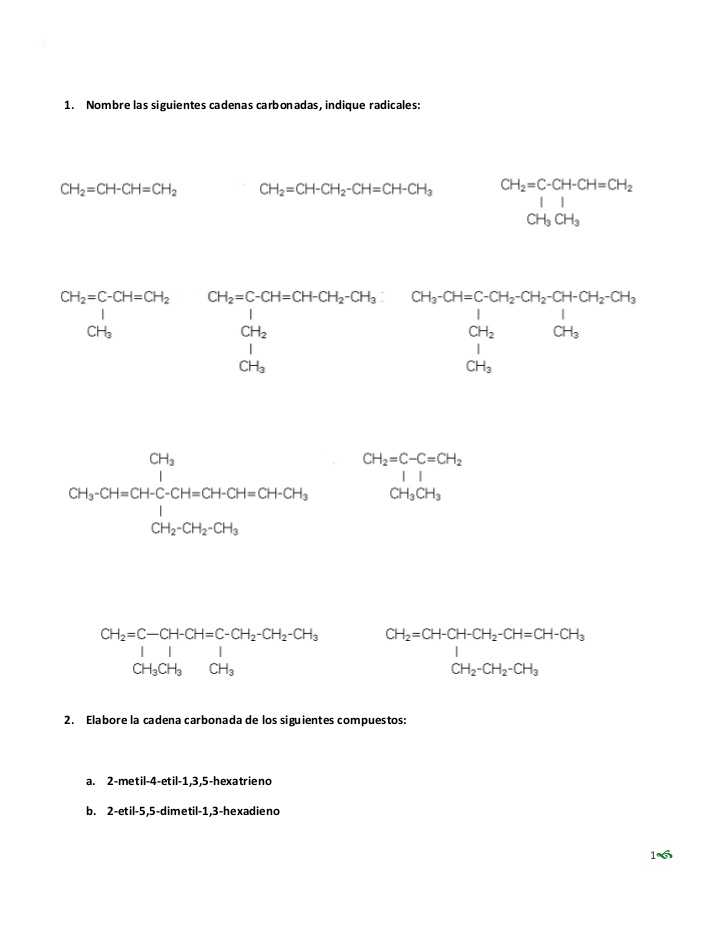 